 RASEINIŲ VIETOS VEIKLOS GRUPĖS „RASEINIŲ KRAŠTO BENDRIJA“ VALDYBOS 2012 M. RUGSĖJO 17  D. VIETOS PROJEKTŲ ATRANKOS POSĖDŽIO  NR. 2  SPRENDIMU PATVIRTINTI VIETOS PROJEKTAI PAGAL KVIETIMĄ NR. 3                              Pirmininkas                                                                                                                         Vincas Blinstrubas                              Projekto administratorė                                                                                                        Vilma Račkauskienė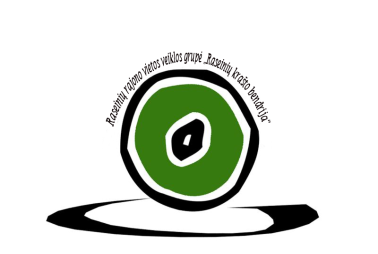 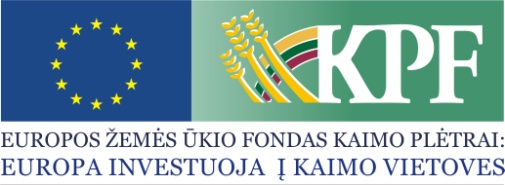 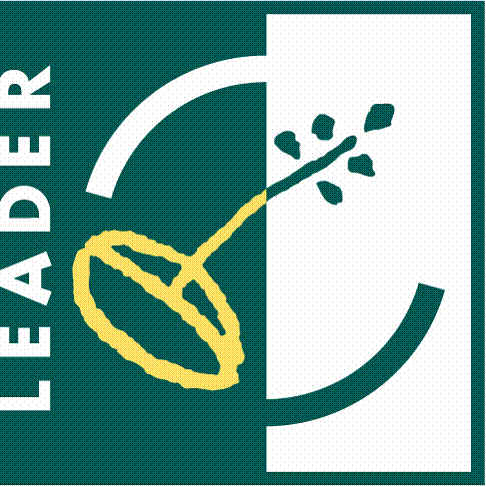 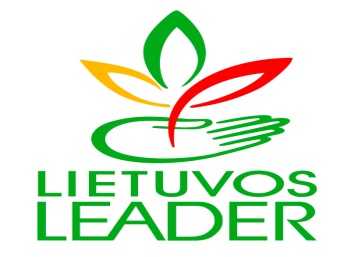 Eil. Nr.Vietos projekto paraiškos registracijos numerisPareiškėjo pavadinimasVietos projekto pavadinimasTrumpas vietos projekto aprašymasPatvirtinta paramos suma, LtII ir III PRIORITETAI „Visuomeninės paskirties pastatų, etnokultūros paveldo objektų atnaujinimas, pritaikymas turizmo ir piligrimystės poreikiams ir viešosios infrastruktūros kūrimas ir plėtra atnaujinant ir  išsaugant kaimo kraštovaizdžio komponentus“II ir III PRIORITETAI „Visuomeninės paskirties pastatų, etnokultūros paveldo objektų atnaujinimas, pritaikymas turizmo ir piligrimystės poreikiams ir viešosios infrastruktūros kūrimas ir plėtra atnaujinant ir  išsaugant kaimo kraštovaizdžio komponentus“II ir III PRIORITETAI „Visuomeninės paskirties pastatų, etnokultūros paveldo objektų atnaujinimas, pritaikymas turizmo ir piligrimystės poreikiams ir viešosios infrastruktūros kūrimas ir plėtra atnaujinant ir  išsaugant kaimo kraštovaizdžio komponentus“II ir III PRIORITETAI „Visuomeninės paskirties pastatų, etnokultūros paveldo objektų atnaujinimas, pritaikymas turizmo ir piligrimystės poreikiams ir viešosios infrastruktūros kūrimas ir plėtra atnaujinant ir  išsaugant kaimo kraštovaizdžio komponentus“II ir III PRIORITETAI „Visuomeninės paskirties pastatų, etnokultūros paveldo objektų atnaujinimas, pritaikymas turizmo ir piligrimystės poreikiams ir viešosios infrastruktūros kūrimas ir plėtra atnaujinant ir  išsaugant kaimo kraštovaizdžio komponentus“II ir III PRIORITETAI „Visuomeninės paskirties pastatų, etnokultūros paveldo objektų atnaujinimas, pritaikymas turizmo ir piligrimystės poreikiams ir viešosios infrastruktūros kūrimas ir plėtra atnaujinant ir  išsaugant kaimo kraštovaizdžio komponentus“1 PRIEMONĖ.  Bendruomenių namų ir kitų viešųjų pastatų remontas, materialinės bazės stiprinimas1 PRIEMONĖ.  Bendruomenių namų ir kitų viešųjų pastatų remontas, materialinės bazės stiprinimas1 PRIEMONĖ.  Bendruomenių namų ir kitų viešųjų pastatų remontas, materialinės bazės stiprinimas1 PRIEMONĖ.  Bendruomenių namų ir kitų viešųjų pastatų remontas, materialinės bazės stiprinimas1 PRIEMONĖ.  Bendruomenių namų ir kitų viešųjų pastatų remontas, materialinės bazės stiprinimas1 PRIEMONĖ.  Bendruomenių namų ir kitų viešųjų pastatų remontas, materialinės bazės stiprinimas1.LEADER-12-RASEINIAI-03-002Mažosios  Viduklės kaimų bendruomenė„Mažosios Viduklės kaimų bendruomenės patalpų remontas ir materialinės bazės stiprinimas“Įgyvendinant projektą bus  keičiamas bendruomenės namų stogas, atliktas vidaus patalpų remontas, įsigyti baldai. Suremontuotos bendruomenės patalpos bus pritaikytos įvairiapusiškai  bendruomenės veiklai.89 999,99 su PVM2.LEADER-12-RASEINIAI-03-009Kaimo bendruomenė „Vengerskai“„Vengerskų bendruomenės namų remontas ir materialinės bazės stiprinimas“Įgyvendinant  projektą bus pakeista prieangio asbestinio stogo danga į plieninę dangą, paklotos laminato grindys, įrengiamos pakabinamos lubos, pakeistos vidinės durys, pakeista vidaus elektros instaliacija ir šviestuvai, atlikti namų remonto darbai, įrengiama įėjimo aikštelė, sustiprinta materialinė Bendruomenės bazė: įsigytas biuro baldų komplektas, nešiojamas kompiuteris, daugiafunkcinis įrenginys ir skaitmeninis fotoaparatas.  Vietos projekto įgyvendinimo metu bus sukurta erdvė, kurioje Vengerskų ir aplinkinių kaimų gyventojai galės tenkinti savo socialinius poreikius, turiningai leisti laisvalaikį, būti integraliai užimti. 50 000,00 su PVM3.LEADER- 12 – RASEINIAI- 03 - 026Gėluvos kaimo bendruomenė„Gėluvos kaimo bendruomenės patalpų remontas ir materialinės bazės stiprinimas“Įgyvendinant  projektą numatoma suremontuoti buvusios Gėluvos pradinės mokyklos apleistą pastatą, kurį sudaro 234,82 kv. m., pritaikant jį visuomeniniams poreikiams: įrengti centrinį patalpų šildymą, sutvarkyti vandentiekio ir nuotekų sistemas, atnaujinti patalpų elektros instaliaciją, atlikti vidaus patalpų apdailos darbus, pakeisti langus, įsigyti žaliuzes, atnaujinti sanitarinį mazgą, įrengti dušą, įsigyti  įgarsinimo įrangą, treniruoklius ir bilijardo stalą, biuro baldus. 189 999,99 su PVM4.LEADER-12-RASEINIAI-03-008Kaimo bendruomenė „Bliūdžiai“„Bliūdžių kaimo bendruomenės patalpų remontas ir materialinės bazės stiprinimas“Įgyvendinus projektą bus suremontuoti bendruomenės namai: pakeista stogo danga, suremontuotos vidaus patalpos, įsigyti biuro ir  virtuvinių  baldų, bei buitinės technikos komplektai. Atlikus pastato remontą, bus sukurtos sąlygos ir toliau vykdyti bei plėsti Bendruomenės visuomeninę veiklą, teikti aktyvaus poilsio bei užimtumo paslaugas.60 000,00 su PVM5.LEADER- 12 – RASEINIAI- 03 - 016Skirmantiškės kaimo bendruomenėSkirmantiškės kaimo bendruomenės patalpų remontas ir materialinės bazės stiprinimasĮgyvendinant vietos projektą bus atlikti pastato remonto darbai: 55,7 kv. m. bituminės stogo dangos sandarinimo darbai, nudažytas pastato fasadas 260 kv. m., pakeisti 18 langų, 2 lauko bei 3 vidinės durys, pakeistos lubos (61,11 m2), grindys išklotos linoleumo danga (47  m2), pakeista elektros instaliacija, atnaujintos vidaus patalpos, suremontuoti lauko laiptai.   Įgyvendinus Vietos projektą bus sukurtos sąlygos įvairialypei Bendruomenės veiklai.  89 999,22 su PVM6.LEADER- 12 – RASEINIAI- 03 - 023Gintaro kaimų bendruomenėGintaro kaimų bendruomenės patalpų remontas ir materialinės bazės stiprinimasVietos projekto įgyvendinimo metu bus atliekamas bendruomenės namų II aukšto pastato paprastasis remontas: grindų, lubų, sienų remontas, šiltinant iš vidaus, elektros instaliacijos, langų ir durų keitimas, 77,55 m2 bendro ploto patalpose. Įsigyta  biuro, virtuvės baldų, buitinės technikos komplektai, buitinės technikosĮvykdžius šiuos darbus bus išspręstos patalpų nudėvėjimo iki ribinio būvio, pastato šilumos perdavimo rodiklių normalizavimo ir jo funkcinio naudingumo dėl baldų ir įrangos trūkumo problemos.80 000,00 su PVM7.LEADER- 12 – RASEINIAI- 03 - 027Verėduvos kaimo bendruomenėVerėduvos kaimo bendruomenės namų remontas ir materialinės bazės stiprinimasVietos projekto įgyvendinimo metu bus atliekami paprastojo  remonto darbai – keičiama elektros instaliacija, apšvietimo įrenginiai. Dalyje pastato viduje bus keičiamos vidaus durys, klojamos akmens masės grindų plytelės, atliekami sienų bei lubų dažymo darbai, dalyje patalpų įrengiama apsauginė ir priešgaisrinė signalizacija, patalpų šildymui įrengiamas židinys. Darbai bus atliekami 388.18 m2  plote. Siekiant užtikrinti efektyvų Bendruomenės rengiamų švenčių, koncertų organizavimui bus įsigytas muzikinis centras,  renginių įgarsinimo įranga, akardeonas.  Biuro baldų įsigijimas leis vietos bendruomenei išnaudoti Bendruomenės namų privalumus, tiek Bendruomenės ir kitų krašto žmonių susibūrimams, tiek ir Bendruomenės formaliems susitikimams. Bendruomenės narių aktyvaus laisvalaikio bei turiningo užimtumo įvairovei bus įsigyti biliardo bei  teniso stalai. Įgyvendinus Vietos projektą, būtų išsaugotas ir atnaujintas Bendruomenės pastatas – vienintelė Verėduvos kaime esanti visuomeninės paskirties vieta, kur vyksta įvairūs nemokami renginiai, šventės ir kt. 70 000,00 su PVM8.LEADER- 12 – RASEINIAI- 03 - 019Kaimo bendruomenė „Gynėvė“Gynėvės  kaimo bendruomenės namų pritaikymas bendruomenės centro veiklaiĮgyvendinus projektą  bus suremontuotos bendruomenės namų patalpos, kurių bendras plotas 240 kv. m, pakeista stogo danga (200 m2), atnaujinta apšildymo sistema, pakeistos vidaus durys, grindų danga, lubos, perdažytos sienos, atnaujinta elektros instaliacija.         Įgyvendinus projektą  atsiras tinkamai įrengtos patalpos įvairios bendruomenės narių veikloms, kaime pagerės gyvenimo kokybė, bus skatinama kaimo ekonominė ir socialinės veiklos įvairovė, geriau išnaudojami vietos materialiniai ir žmogiškieji ištekliai, atsiras nauji partnerystės ir bendradarbiavimo ryšiai tarp vietos valdžios, verslo ir kitų visuomenės struktūrų.130 000,00 su PVM9.LEADER- 12 – RASEINIAI- 03 - 014Pramedžiavos kaimų bendruomenė"Pramedžiavos kaimų bendruomenės patalpų remontas”Įgyvendinus projektą bus atlikti bendruomenės namų pastato remonto darbai-  suremontuoti 2 suirusios stogo dangos vietos. Pakeistas prie įėjimo į bendruomenės namus lietvamzdis. Atliktas I aukšte esančių  vidaus patalpų remontas. Pakeista 16 vnt. I aukšto ir  2 vnt. II aukšto langų.  Pakeista elektros instaliacija. Įrengta gaisro aptikimo ir signalizavimo sistemos.  Įgyvendinus Vietos projektą bus sukurtos sąlygos įvairialypei Bendruomenės veiklai.  80 000,00 su PVM10.LEADER-12-RASEINIAI-03-005Alėjų kaimo bendruomenė„Alėjų kaimo bendruomenės patalpų remontas“Įgyvendinus projektą bus suremontuotas 2 pastato stogas, 80 m2 salė. Joje pakeisti 6 langai, sutvarkyta elektros instaliacija, pakabintos lubos, nauji šviestuvai, atnaujinta grindų danga, perdažytos sienos ir pakeistos salės durys. Projekto rezultatai prisidės prie bendruomenės narių ir visų kaimo gyventojų bendruomeniškumo, užimtumo ir aktyvumo skatinimo bei atskirties mažinimo tarp įvairių socialinių ir amžiaus grupių.80 007,77 su PVM11.LEADER-12-RASEINIAI-03-004Visuomeninė organizacija Pašešuvio kaimo bendruomenė„Pašešuvio kaimo bendruomenės patalpų remontas ir materialinės bazės stiprinimas“Įgyvendinus projektą bus suremontuotas bendruomenės namų pastatas -  pakeisti langai, išlūžusios grindys, elektros instaliacija, durys, atnaujintos sienos ir lubos. Suremontuotos Pašešuvio kaimo bendruomenės namų patalpos prisidės prie bendruomenės narių ir visų vietos gyventojų sanglaudos, žmonių užimtumo, atskirties mažinimo tarp kaimo ir miesto, bendruomenės patrauklumo, skatins bendruomenės aktyvumą.89 999,80 su PVM12.LEADER-12-RASEINIAI-03-022Kaimo bendruomenė „Lyduvėnai“Lyduvėnų  kaimų bendruomenės patalpų remontas ir materialinės bazės stiprinimasĮgyvendinus projektą bus atlikti bendruomenės namų pastato remonto darbai – iš vidaus apšiltintos sienos ir nudažomos. Montuojamos pakabinamos lubos Įrengiama scena, pakeista vidaus elektros instaliacija ir šviestuvai, atlikti vidaus patalpų remonto darbai. Pakeisti langai, durys. Patalpų šildymui bus sumontuota židinio tipo krosnelė. Suremontuoti sanitariniai mazgai, dušinė, pastatomas siurblys, tiekiantis vandenį iš šulinio lauke. Vietos projekto įgyvendinimo metu bus investuojama į materialinės bazės stiprinimą – Bendruomenė įsigys biliardo stalą ir 2 stalo teniso stalus. Tokiu būdu bus praplečiama vietos gyventojų laisvalaikio praleidimo formų įvairovė, turiningo užimtumo organizavimas, modernios kaimo bendruomenės įvaizdžio formavimas.89 999,33 su PVM13.LEADER-12-RASEINIAI-03-021Visuomeninė organizacija „Slabada“„Slabados bendruomenės namų pastato remontas ir pritaikymas bendruomenės poreikiams“Vietos projekto įgyvendinimo metu bus atlikti pastato paprastojo remonto darbai –pakeista stogo danga, įrengta lietaus nuvedimo sistema, pakeisti langai, sumontuota krosnis bei židiniai. Darbai bus atlikti 321,59 m2 plote. Pastato vidaus patalpų apdaila pagerins Bendruomenės namų estetinį vaizdą, visuomeninio pastato patrauklumą. Suremontavus Slabados bendruomenės namus kaime išaugs kultūrinių ir socialinių paslaugų kokybė, prieinamumas, susiformuos aplinka, kurioje kaimo gyventojai galės ugdyti estetinį bei meninį skonį, atskleisti savo pomėgius, puoselėti vienybės ir bendrumo idealus bei įvairinti laisvalaikio praleidimą.90 000,00 su PVM14.LEADER-12-RASEINIAI-03-024Katauskių kaimo bendruomenėKatauskių  kaimo bendruomenės patalpų remontas ir materialinės bazės stiprinimasĮgyvendinus projektą bus suremontuoti bendruomenės namai: pakeista nusidėvėjusi asbestinė stogo danga į skardinių čerpių dangą, įrengiama vėjo izoliacija, karnizų nuosvyros ir nuolajos pakalamos dailylentėmis, palangės, parapetai, prijungiami prie vertikalių paviršių, sumontuojama lietaus nuvedimo sistema, keičiamos koncertų salės laukinės durys, atliekamas fasado tinko ir mūro remontas. Įgyvendinus Vietos projektą Katauskių kaime bus sukurtas pagrindas įvairialypei Bendruomenės veiklai.180 000,00 su PVM15.LEADER-12-RASEINIAI-03-011Visuomeninė organizacija Šiluvos bendruomenė „Aušrinė“Šiluvos bendruomenės patalpų remontas ir materialinės bazės stiprinimasVietos projekto įgyvendinimo metu bus atlikti paprastojo remonto darbai – pakeistos vidinės durys, grindys, įrengta WC patalpa, nauja elektros instaliacija, nudažytos patalpų sienos, sumontuotos pakabinamo lubos, įrengti židinys ir šildytuvas.Įgyvendinus Vietos projektą, bus išsaugotos ir atnaujintos Bendruomenės patalpos – Šiluvos miestelio gyventojų traukos objektas, visuomeninės paskirties vieta, kur vyksta įvairūs nemokami renginiai, šventės ir kt. Atlikus patalpų remontą, bus sukurtos sąlygos ir toliau vykdyti bei plėsti Bendruomenės visuomeninę veiklą, įtraukiant  vietos gyventojus į švietėjišką, kultūrinę bei sportinę veiklą. 80 000,00 su PVM6 PRIEMONĖ Viešųjų teritorijų sutvarkymas6 PRIEMONĖ Viešųjų teritorijų sutvarkymas6 PRIEMONĖ Viešųjų teritorijų sutvarkymas6 PRIEMONĖ Viešųjų teritorijų sutvarkymas6 PRIEMONĖ Viešųjų teritorijų sutvarkymas6 PRIEMONĖ Viešųjų teritorijų sutvarkymas16.LEADER-12-RASEINIAI-03-030Palendrių kaimo bendruomenė„Laikinojo statinio įrengimas Palendriuose ir pritaikymas bendruomenės veiklai“Įgyvendinant projektą valstybinėje žemėje  bus pastatytas 60 m2 laikinas statinys pritaikant jį bendruomenės reikmėms.79 998,52 su PVMIš viso:Iš viso:Iš viso:Iš viso:Iš viso:1 530 004,62